Не забудьте отчитаться о доходах!Если Вы в 2022 году получили доход:от продажи недвижимости и иного имущества (с учетом особенностей, установленных НК РФ); по договорам аренды (найма) имущества;в виде выигрыша, если он не превышает 15 000 рублей;как наследники (правопреемники) авторов произведений науки, литературы, искусства, изобретений, полезных моделей и промышленных образцов; в порядке дарения недвижимости, транспортных средств, акций, долей, паев не от близких родственников или членов семьи;от источников за пределами РФ (для налоговых резидентов РФ);с которого налоговыми агентами не был удержан налог;в виде прибыли/фиксированной прибыли контролируемой иностранной компании,не забудьте не позднее 02.05.2023 представить в налоговый орган по месту жительства декларацию по налогу на доходы физических лиц по форме 3-НДФЛ за 2022 год. Срок уплаты самостоятельно исчисленного налога - не позднее 17.07.2023. Заполнить декларацию можно:в Личном кабинете,  с помощью программы «Декларация 2022», размещенной на сайте ФНС России nalog.gov.ru.Декларацию можно представить:- через Личный кабинет;- по почте или лично. За непредставление декларации в установленный законодательством срок применяются санкции в соответствии с пунктом 1 статьи 119 НК РФ.При непредставлении декларации по доходам, полученным от продажи и в порядке дарения недвижимости, налоговым органом проводится проверка и начисляется налог на основании имеющейся у налоговых органов информации (пункт 1.2 статьи 88 НК РФ).Декларацию, представляемую только с целью возврата налога, можно подать в налоговый орган в любое время в течение года.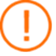 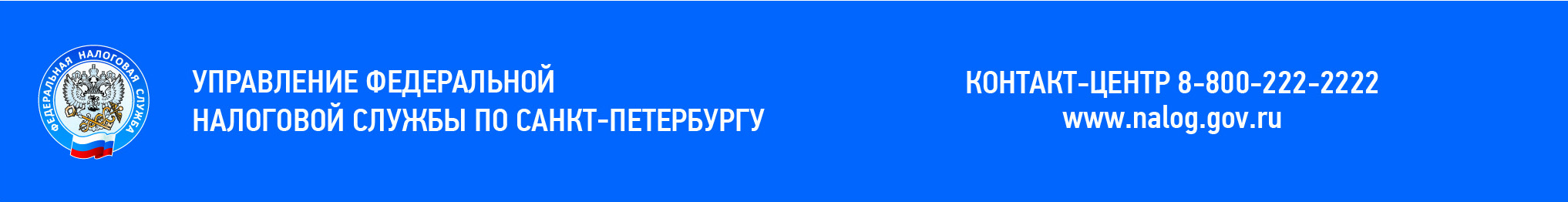 Подробная информация о порядке декларирования доходов и возможности получения налоговых вычетов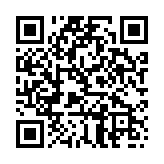 